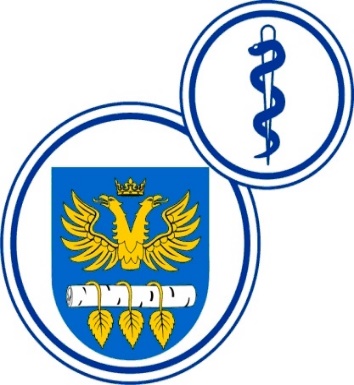 SZPITAL SPECJALISTYCZNYW BRZOZOWIEPODKARPACKI OŚRODEK ONKOLOGICZNYim. Ks. Bronisława MarkiewiczaADRES:  36-200  Brzozów, ul. Ks. J. Bielawskiego 18tel./fax. (13) 43 09 587www.szpital-brzozow.pl         e-mail: zampub@szpital-brzozow.pl_________________________________________________________________ Sz.S.P.O.O. SZPiGM 3810/39/2022                                       Brzozów, dnia: 19.07.2022 r.                                                                                                               INFORMACJA Z CZYNNOŚCI OTWARCIA OFERT	Szpital Specjalistyczny w Brzozowie Podkarpacki Ośrodek Onkologiczny Im. Ks. B. Markiewicza, występując jako zamawiający w postępowaniu  na dostawę źródła promieniowania                Ir-192 wraz z usługą przeglądu serwisowego, Sygn.: SZSPOO.SZPiGM. 3810/39/2022, na podstawie art. 222 ust. 5 ustawy Prawo zamówień publicznych, przekazuje następujące informacje:Firmy i adresy wykonawców, którzy złożyli oferty w terminie:  Oferta nr 1         Elekta Sp. z o.o.ul. Inflancka 4C bud. D00-189 Warszawa   Cena oferty: 414.797,76  zł brutto   Termin gwarancji: 3 miesiące   NIP: 5261696061